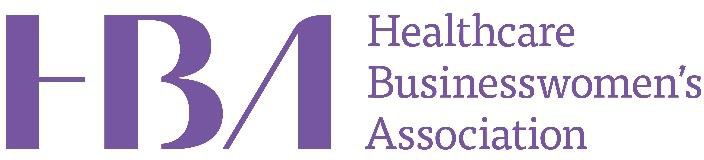 2022 ACE Award Submission SummaryInstructionsThe online form is designed for companies to compile information about their initiative/program easily, efficiently and in a similar level of detail as the other submissions to enable a consistent review process by the HBA’s independent judging panel.The five criteria for assessment are:Business performanceExecutionStewardshipSustainabilityMeasurable resultsThe judges are looking for validation (in the measurable results section) that your initiative/program achieves the intended outcomes and impacts so please ensure you provide as much qualitative and quantitative data as possible. These submissions are held as confidential documents and viewed only by limited critical staff and the independent judging panel who delete the submission after their review.You may save your work as you go and return to make changes until you hit the final submit button. *PLEASE NOTE – the submission form is saved on your computer therefore, you or someone using your computer will be able to pick up where you left off.     Submissions will be accepted until 17 June. If you have questions, please contact ACE@HBAnet.org.The award submission fee is $1,000, we will invoice you when we receive your completed submission. Discounts may apply for  corporate partners, start-up/small businesses and nonprofits. For an additional fee, companies may opt  for a consultative debrief with the HBA COO and a member from the judging panel once the judging process has been completed.Thank you for your contribution to advancing gender parity!Background InformationSubmitter Information: name, email, phone numberCompany Information: name, company size (# employees), brief overview, industry sectorInitiative/Program Information: name, year started, # current participants/members served by the initiative/program, target population(s) the initiative/program is meant to serve, if men are included, location(s) involvedCriteriaBusiness Performance - Positioning and impact of the program on the business, the company strategy and/orthe company’s competitive edgePlease describe how the initiative/program was designed to support a company’s strategy or businessobjective(s). (suggested max word count 250)If it has, please share how this initiative/program has enhanced your company’s competitiveedge. (suggested max word count 200)Execution - Implementation and operational excellencePlease describe your initiative/program, including how you developed it, how it evolved over the year(s), and any other information you think is relevant to explain the scope. (suggested max word count 500)Please describe how employees are made and kept aware of this initiative/program, e.g., communications tools, channels and/or processes. (suggested max word count 300)Stewardship - Depth and breadth of the organization’s commitment to the programPlease share how (including specific examples) your executives and senior leaders have formally and informally displayed support for this initiative/program. (suggested max word count 300)Please describe the governance model/infrastructure that you leverage to manage the program, e.g., committees, high level roles and responsibilities, terms, and succession plan. (suggested max word count 300)Sustainability - Longer term viability and valuePlease describe the resources and budget this initiative/program requires and how/who you go to in efforts to secure these resources and budget. (suggested max word count 300)Please describe how you gain feedback for continuous improvement and what participants say about the program. (suggested max word count 350)Measurable Results - Quantification of engagement, participation and/or impact with regards to individuals, employee population and/or company at largePlease share the outcomes of the initiative/program, sharing as much quantitative and qualitative data to demonstrate the positive impact on the advancement of women in your organization and the achievement of business objective(s) mentioned in the Business Performance section. Note: supporting documents can be uploaded on the last page of this submission. (suggested max word count 750)Please describe how the results compared to the stated goals and whether you used any external benchmarks in tracking performance. (suggested max word count 400)Do you share the outcomes and progress metrics with anyone in the company? If so, please describe what you share, how you share and to whom you share this information. (suggested max word count 300)Optional Supplemental InformationPlease share anything else the judges may need to know. You may attach up to three documents to supplement your submission if you think these are needed to assist the judges in assessing your initiative/program. If the file size is greater than 16MB, please provide a link.